Nasz Region czerwiec 2020W czerwcowym wydaniu magazynu Nasz Region,  wydawanym przez Urząd Marszałkowski Województwa Wielkopolskiego, poświęconym funduszom europejskim, możemy przeczytać o działaniach poznańskich przedsiębiorstw społecznych w okresie pandemii.  W tekście znajdziemy wypowiedzi m.in. Anny Janiak Prezeski Spółdzielni Socjalnej Furia  oraz Marty Lemańskiej-Ciupak, Prezeski Fundacji Supersprawni.Zapraszamy do lektury!Link do magazynu tutaj:https://wrpo.wielkopolskie.pl/e-biuletyn/2020/6/nie-zostawiajcie-nas-samych.html?fbclid=IwAR0vJxnJ8I_9aYxbrbF5Xi4LEl8lN_iKMVUPdirdiHLCJXIDfMyP3b-VwAs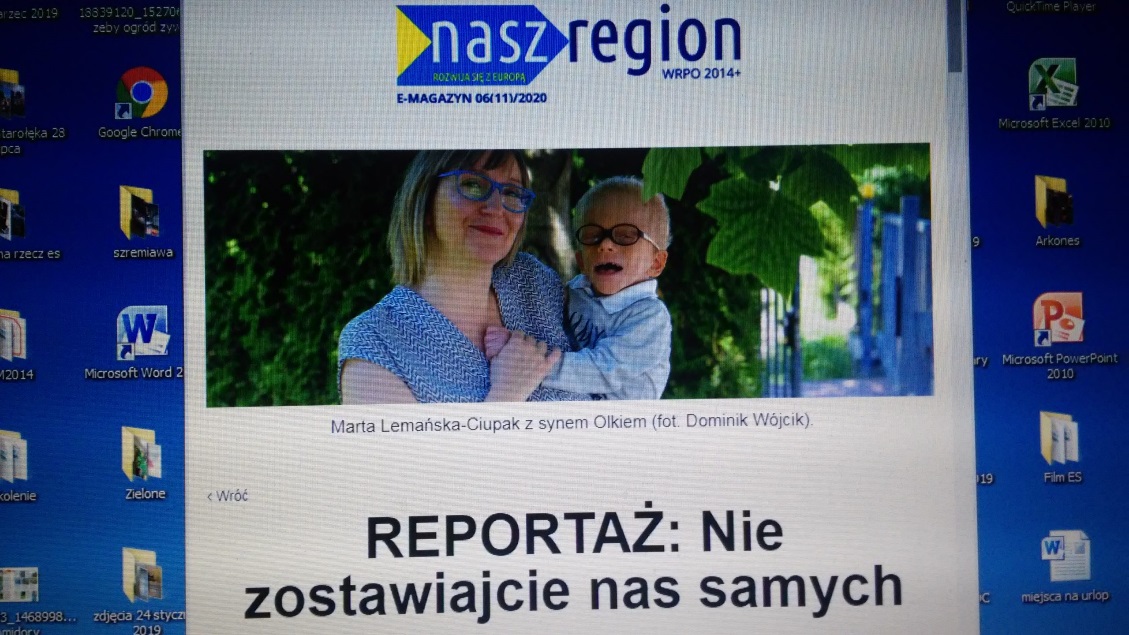 